KATI SUOKASGLOHAIR Passion for creativity and art is what led this Finnish hairdresser to study hairdressing, which she finished in 1996. She declares that what she likes most about the job is the possibility of enhancing beauty, as well as making her clients happy.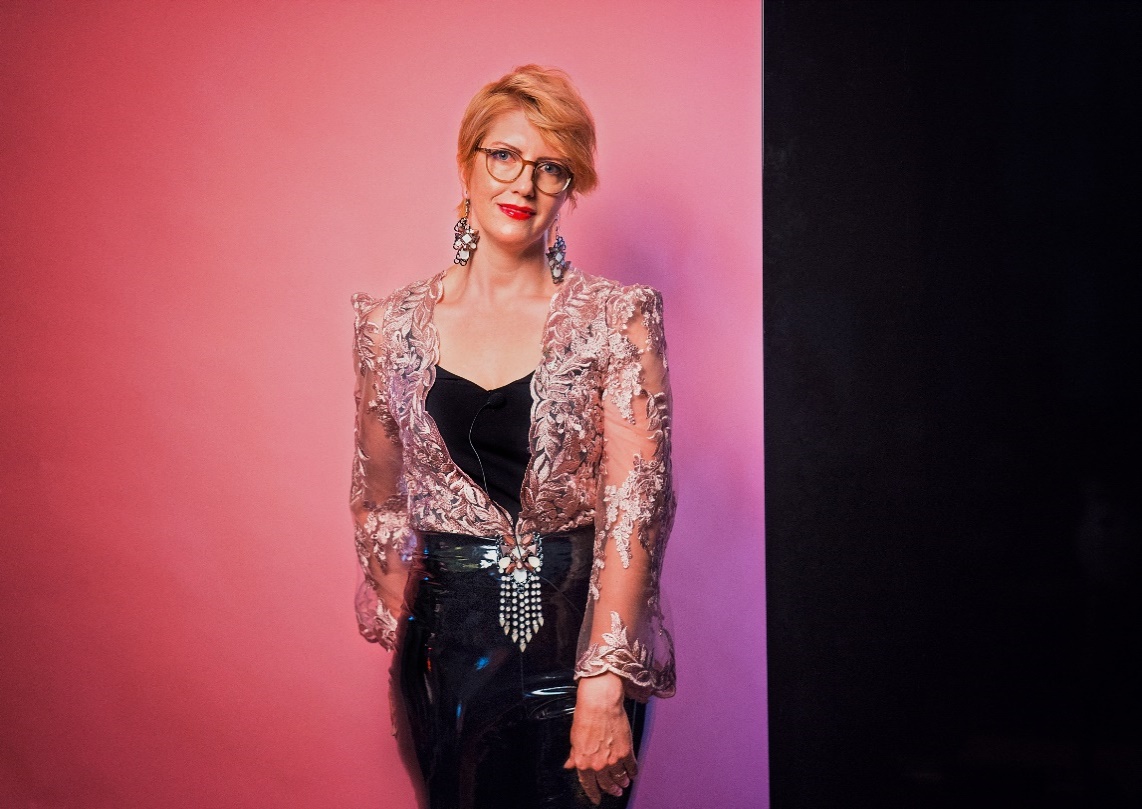 In her long career, she has participated in numerous competitions, which have given her numerous skills to create collections with a high technical, aesthetic and photographic level. In addition, her artistic projects serve as inspiration for the work she does in the salon, adapting them for the day-to-day life of her clients.Since 1998, she has been a member of Intercoiffure Mondial, the international organization that brings together talented and creative hairdressers all over the world. She is also the president of Fondation Guillaume section Finland, because she put weight on sharing her knowledge to young skillful hairdressers.Regarding collaborations, she has worked with prominent photographer Mikko Karekivi.During her career, her achievements have received different recognitions:2021 Intercoiffure TRENDBlast Winner2021 National Trend vision Craft Artist - BRONZE2021 National Trend vision Color artist - GOLD2021 FINALIST International Visionary Awards (Alternative Hair Show)2021 FINALIST International Intercoiffure Trend Blast2021 International Trend Vision Awards – Color artist – GOLD2020 National Sim Game of trends - BRONZE2018 National Revlon Style masters - SILVER2016 National Revlon Style masters - GOLD2016 International Revlon Style Masters Paris2015 Sixth place in the National Revlon Style Masters Award2013 International Warehouse fashion - SILVER2013 Fourth place in the Nordic haircup Helsinki Bridal Award2012 Hair and Beauty Helsinki Catwalk style - GOLD2011 Nordic Haircup ladies Helsinki - GOLD2011 Nordic Haircup barber Helsinki - GOLD2004 World championship barber Milan2004 Finnish championship barber - SILVER2004 Europe cup Riga barber - BRONZE2004 Europe cup Nurberg barber2004 Europe cup Helsinki barber - BRONZE2003 National Hairfestival ladies - GOLD2003 National Hairfestival GRANDPRIX2003 National Hairfestival barber - SILVER2003 Europe cup Tallin barber - SILVER2003 Europe cup barber Paris2003 Europe cup barber Frankfurt2003 Fourth place in the Finnish championship barber award2002 Finnish championship barber - SILVER2001 Intercoiffure photoshoot and show in Paris2001 Finnish championship barber - SILVER2001 Europe cup barber Paris - FOURTH2000 Fifth place in the Finnish championship barber award2000 National long hairdressing - GOLD2000 Foundation Guillaume hair show in Paris2000 Europe cup barber Amsterdam 1999 National master in hairdressing - BRONZE1999 Finnish Championship barber - BRONZE1999 Europe cup barber Paris1998 Seventh place in the Finnish championship ladies’ hair cut1998 Foundation Guillaume show assistant in Paris1997 Nordic championship involvement1997 National junior ladies’ hair cut qualifying - GOLD1996 National L'Oreal junior color champion - SILVER1996 National Hairfestival junior ladies’ hair cut - GOLD